Department of Human Resources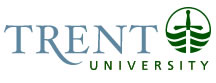 OPSEU Job DescriptionJob Title:  	Residence Steward				Job Number: 	A-306NOC:	1411Band:	3					Department: 	Housing Services				Supervisor Title: 	Manager, Operations			Last Reviewed:	March 31, 2017				Job PurposeThe Residence Steward is responsible for working as part of the residence community.  The incumbent processes resident work orders and forwards concerns to appropriate individuals (e.g. Physical Resources, Housing, Residential Development Corporation staff).  The incumbent communicates effectively with residents regarding facilities related concerns, conducts regular room and building inspections, and works with a variety of vendors to ensure residence facilities and services enhance student satisfaction.  The incumbent interacts regularly with College Residence Life Coordinators to keep them apprised of facilities and potential behavioural related issues within the college residence.Key ActivitiesHousing Facilities									40%Performs routine rounds of the buildings and forwards work orders for any concernReviews resident work orders and address concerns with appropriate individual (e.g. PRD, RDC)Liaise with Physical Resources Department and/or Residential Development Corporation as needed to follow up on facilities related issues in residence buildingsFollows up on resident work orders and communicates directly with residents Assists with moving furniture and setting up of temporary spacesConducts room inspections of residents rooms and follows up as neededAssists with developing and implementing year-end move out processes including assessing student damagesLiaise and coordinate service calls with vendors (e.g.  Coin-o-matic, Cogeco, Nexicom, McWilliams Moving & Storage, etc.)Accompanies university personnel and external contractors requiring access to residence facilities (e.g. IT Staff, Coldex, McWilliams, etc.)Assists with inventory maintenance and replacement of inventory as needed Coordinates the purchase, delivery, and installation of materials under $5000 (e.g. Kitchen appliances, minor furniture purchases, etc.)Assists with the purchase, delivery, and installation of materials over $5000 (e.g. Major furniture purchases) Assists with the coordination, delivery, and installation of materials in residence rooms at all residencesAssists with the coordination of summer transitions to ensure that residence rooms are in excellent condition for conferences and the academic yearReplaces desk lamps and bulbs, garbage and recycling bins in residence rooms as requiredCompletes minor maintenance tasksReplace light builbsMinor repairs of residence furnitureResidence Community									30%Works as part of the residence community, including building professional working relationships with student staff, residents, and other University personnelMaintains regular office hours for students to meet one on one or in groups regarding facilities concernsAnswers questions from residents and/or refers to appropriate resourceMonitors behaviour within the community, referring matters requiring follow up with student staff and/or College Residence Life CoordinatorMaintains visibility within the residence community to meet with residents regarding facilities related concernsAssists residents with gaining access to their rooms when locked outPosts information signage throughout residence buildingsMaintains and reconciles $100 floatMail												10%Provides mail services to residence students including receiving, signing for, sorting and delivering mailLiaises with the mail roomCollects outgoing mail from residence studentsReceives, logs, and distributes packages to residence studentsAssigns and maintains residence student mailboxes Other												10%On a monthly basis collects laundry change and delivers to Housing Office for depositsAttends monthly facilities tours with Coordinator, Housing Facilities, College Residence Life Coordinators, and Physical Resources staff to identify and develop solutions to on-going facilities related concernsProvides guidance and direction to the Service Centre Student Assistants in the absence of the Facilities Coordinator.Upholds residence agreement and policies when necessaryParticipate in planning and execution of move in/move out processes, working collaboratively with housing services staffBe knowledgeable of emergency response procedures and implement as requiredProvides assistance to the Housing Services main office when neededMakes budget submission recommendationsParticipate in departmental meetings as requiredOther duties as assignedAnalytical ReasoningReviewing resident work ordersOccurs daily throughout the academic yearUnderstand computer software to log in and review work ordersInterpret student requestsExercise judgement regarding the priority level of the issue (e.g. emergency vs. routine)Follow guidelines to forward work order to appropriate individualCompose emails to students regarding the status of their work orderFollow up with Physical Resources and/or Residential Development Corporation staff regarding the status of the work order Decision MakingIncumbent acts independently and requires limited guidance or assistance in the handling of day to day tasks (e.g. routine rounds, processing work orders)Incumbent is expected to understand the scope of responsibilities and use judgement to prioritize and complete tasks as necessary (e.g. quickly refer emergency items to appropriate individuals)Incumbent is expected to independently interact with diplomacy and tact with students and staff in residence (e.g. discussing issues, communicating directly, answering questions)ImpactFailure to complete tasks (e.g. complete routine rounds, maintain inventory) when necessary could create diminished or deteriorated residence furniture and related itemsFailure to complete tasks and work well with PRD/RDC (e.g. forwarding of work orders, following up on work completed) could impede appropriate work requests and result in a lack of communication and deterioration of residence facilitiesImproper attention to detail (e.g. room inspections) could result in additional repair and/or costs to facilities, furniture or related itemsEducation Secondary schoolExperience RequiredOne year of related experience; experience related to facilities preferredKnowledge of Residential Tenancies Act requiredAbility to work independentlyDemonstrated skills in, and commitment to, customer service and continuous improvementWorking knowledge of word processing, database/spreadsheet software, email, and electronic inventory systemsDemonstrated ability to exercise judgement and use initiative in applying and interpreting a variety of procedures, policies, and practicesGood written and oral communication skillsMust use tact diplomacy A clear understanding and demonstrated abilities for confidentiality requiredStrong orientation toward serving students and good interpersonal skillsMust be able to lift and carry up to 40 lbs.Valid class “G” driver’s licenseMust be able to work evenings and weekends where requiredCriminal Records Check (dated within the last 6 months), including vulnerable sector check, will be required as a condition of employmentCommunicationInternalCommunicating for the purpose of exchanging informationHousing Services professional and student staffPhysical Resources staff Residence studentsOther university staff or faculty in the general course of daily interactionsExternalCommunicating for the purposes of exchanging informationResidential Development Corporation superindendentVendors including but not limited toCoin-o-maticCogecoNexicomColdexProspective students and familiesEffortPhysicalMust be able to lift and carry up to 40 lbs (e.g. carrying and distributing mail, moving furniture)Standing/walking (e.g. routine rounds of residence, completing room inspections, reviewing completed work)Reaching, twisting, bending (e.g. minor maintenance, touching up painting)Working ConditionsMust be able to work evenings and weekends where required (frequent through mid-August to mid-September, early January, mid-April to mid-May)PhysicalMust be able to lift and carry up to 40 lbs (e.g. carrying and distributing mail, moving furniture)